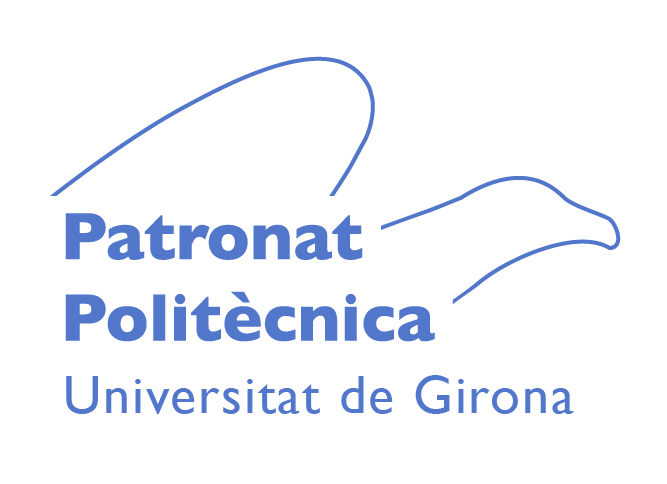 Ajuts a la Promoció de l’Activitat Universitària. Convocatòria 2020 ANNEX 1.- Recull informatiu de l’activitat per a divulgació i difusió.Nom activitat:Departament o grup implicat:Nº de persones participants:Altres entitats participants o promotores de l’activitat:Descripció de l’activitat realitzada (màxim 5 línies):Impacte generat per la realització de l’activitat  dins la universitat o la societat (màxim 5 línies):Enviar un mínim de 2 fotografies per activitat realitzada a l’adreça patronat@eps.udg.edu. Les fotografies en format horitzontal i amb la millor resolució possible Si es realitza algun vídeo o díptic de l’activitat, així com un recull de les aparicions en mitjans fer-ho arribar també al Patronat Politècnica per la seva difusió dins els canals habituals: la web, newsletter, xarxes socials i presentacions que pugui realitzar davant el món acadèmic o empresarial.NOTA: Si l’activitat té cobertura en els mitjans, citar la col·laboració del Patronat Politècnica.